CaptionsTable S1 Primers used for the construction of wild-type and mutant UDHTable S2 Purification of AtUDHTable S3 Effects of metal ions and chemical reagents on AtUDHs activityTable S4 Turnover numbers and michaelis constants of UDHs from AtLBA4404, AtGV3103 and AtEHA105Fig. S1 Amino acid sequences alignment of uronate dehydrogenases. The Rossman fold GxxGxxG motif, △, NAD＋binding residues,▽, catalytic residue, ◇.The GxxGxxG motif is located in the Gly8-to-Gly14 region of the A. tumefaciens LBA4404, GV3101 and EHA105 strains, which have been discovered to have NAD＋binding domains. The YxxxK motif is located between Tyr136 and Lys138 of AtUDH and is the primary motif of the 3-alpha/beta hydroxysteroid dehydrogenase domain.Fig. S2 SDS-PAGE analysis of AtUDH. The purified UDHs were subjected to electrophoresis in a 12% SDS-PAGE under denaturing conditions. Lane 1, molecular weight markers; lanes 2, 4, 6, crude extract of E. coli BL21(DE3) expression strains of the A. tumefaciens strains LBA4404UDH, GV3101UDH, and EHA105UDH; lanes 3, 5, 7, purified of E. coli BL21(DE3) expression strains of the A. tumefaciens str. LBA4404 UDH, GV3101UDH, and EHA105UDH. Molecular masses (in kDa, equivalent to molecular weights in thousands) are shown to the left.Fig. S3 Effect of temperature and pH on activity of UDH. Influence of temperature (4a), thermostability (4b, the enzymes were incubated at different temperatures for 20 h) and pH (4c) on the activity of A. tumefaciens str. LBA4404 UDH, GV3101UDH, and EHA105UDH. The activities of AtLBA4404UDH, AtGV3101UDH, and AtEHA105UDH were tested at different temperatures. The value at 30 °C was taken as 100%.Fig. S4 The evaluation of structure model of the AtLBA4404 UDH on 3D-1D value.Fig. S5 High-resolution 1H-NMR spectrum of glucaric acid purchased from Sigma-Aldrich (a) and purified glucaric acid made from glucuronic acid (b).Table S1 List of primer sequences used in this studyTable S2  Purification of AtUDHTable S3 Effects of metal ions and chemical reagents on AtUDHs activityTable S4 Turnover numbers and Michaelis constants of uronate dehydrogenases from AtLBA4404, AtGV3103 and AtEHA105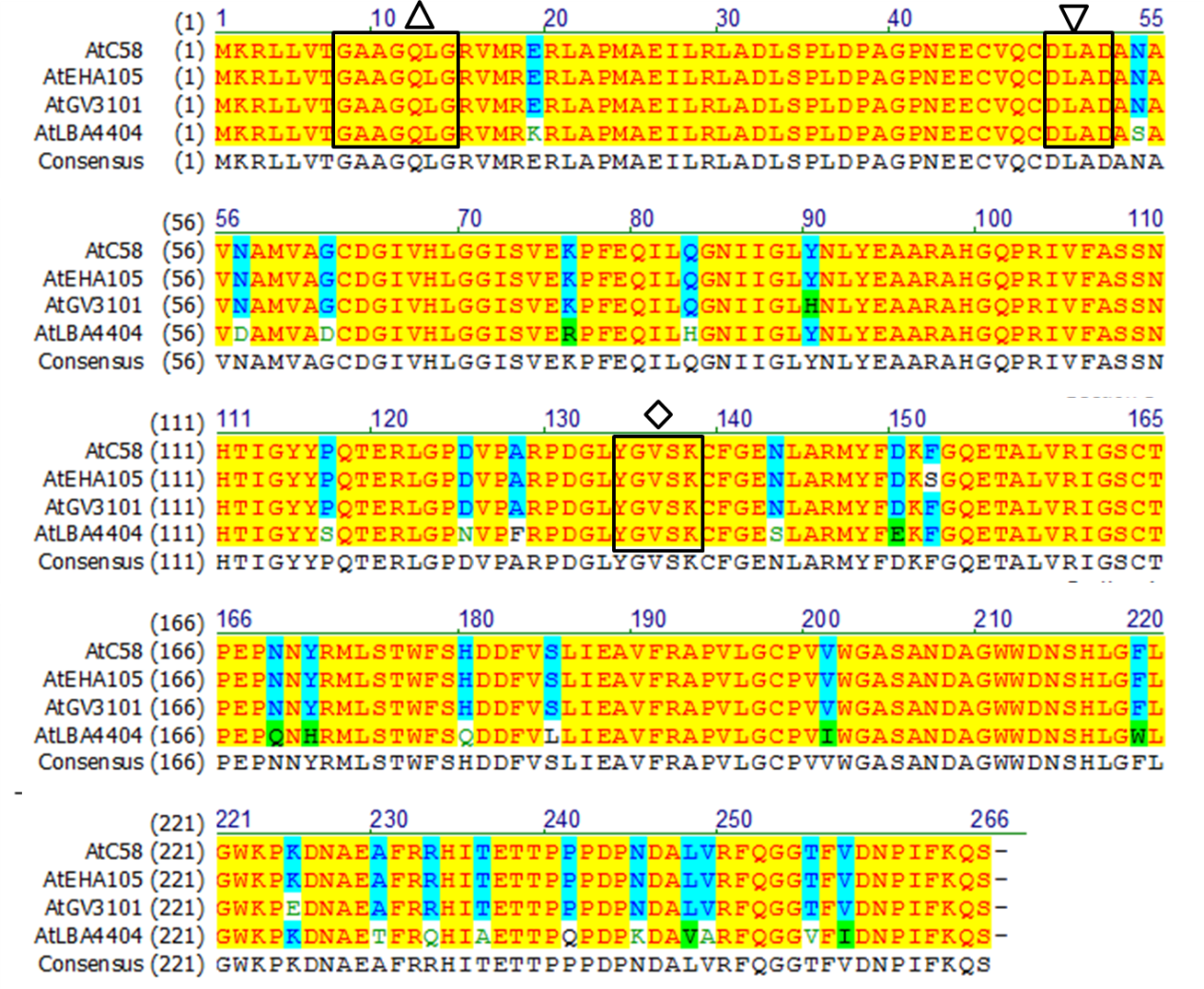 Su et al., Fig. S1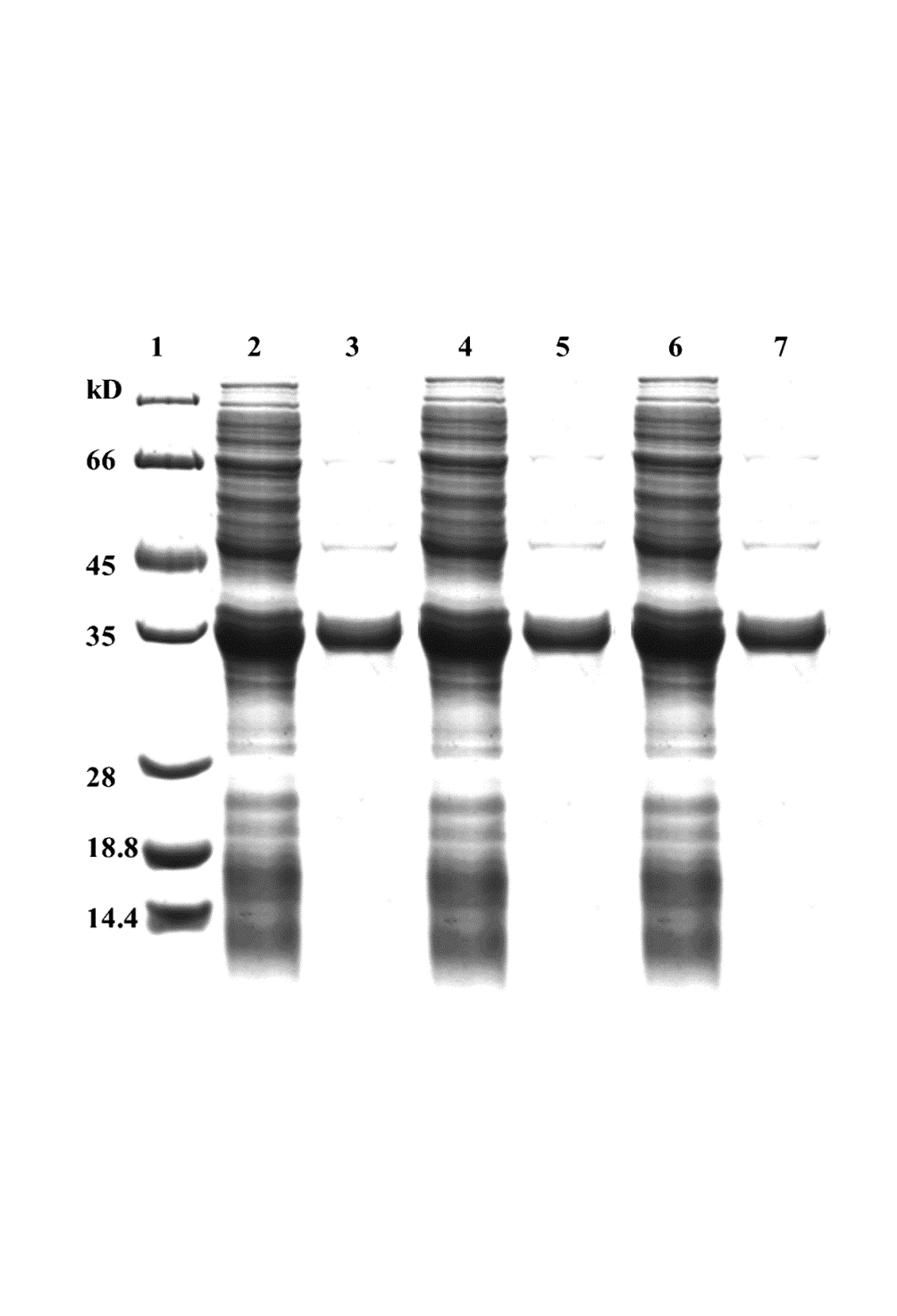 Su et al., Fig. S2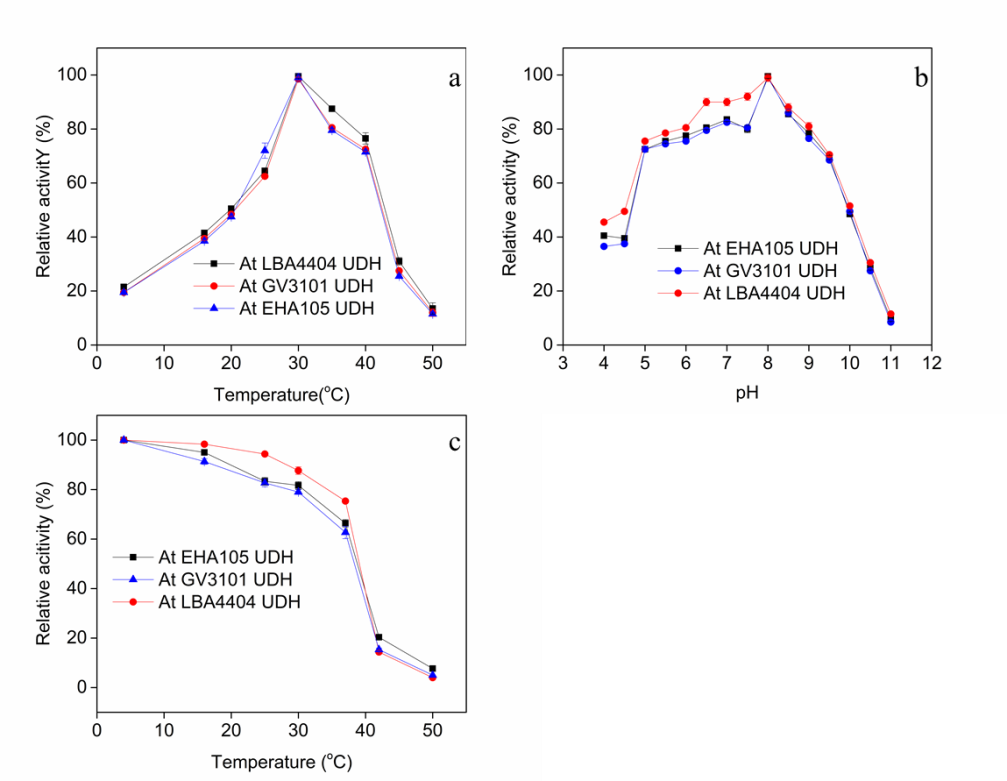 Su et al., Fig. S3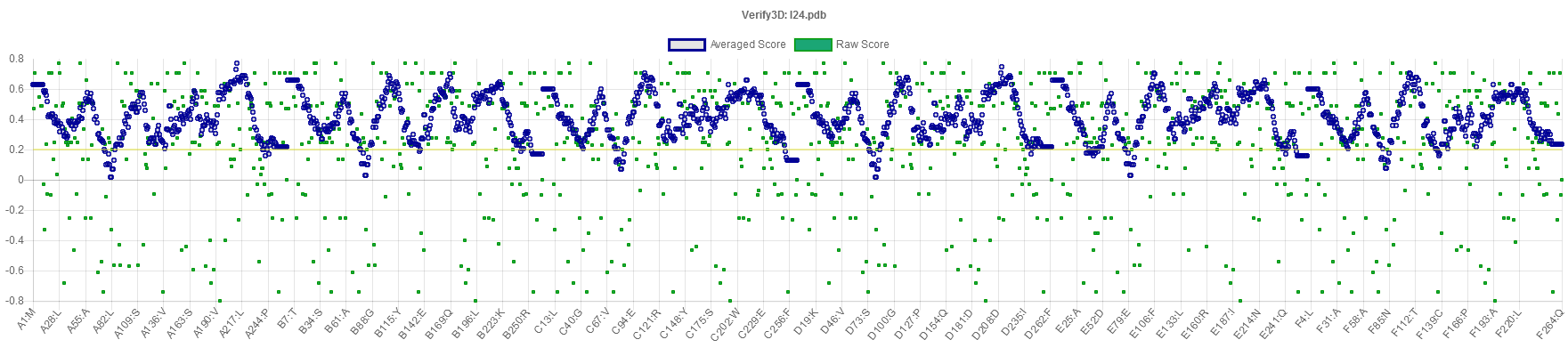 Su et al., Fig. S4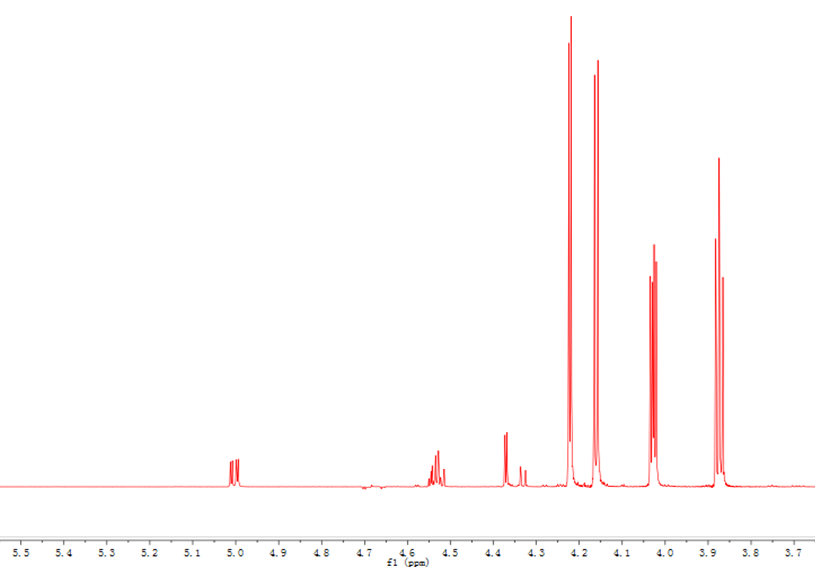 a, Glucaric acid from Sigma-Aldrich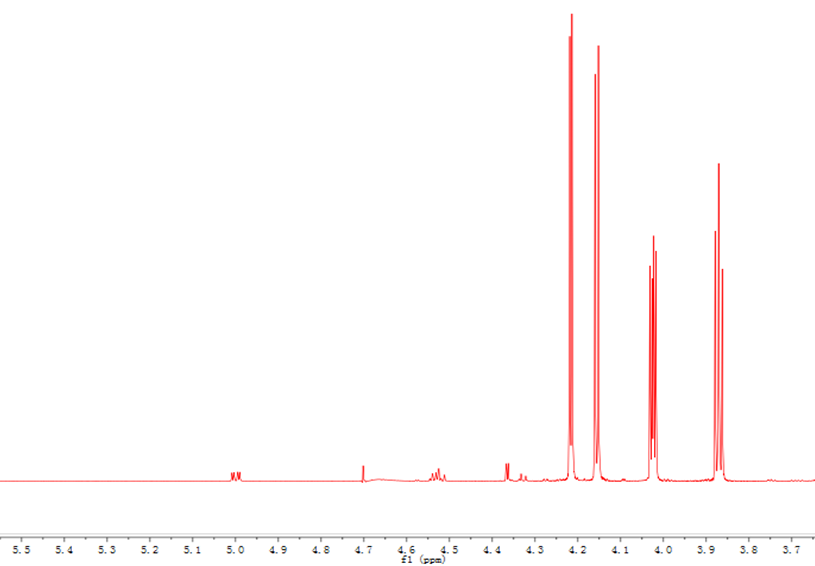 b, Enzymatically synthesized glucaric acidSu et al., Fig. S5PrimersSequence  5’- 3’AtLBA4404-FCGCAAGCTTGGATGAAACGGCTTCTTGTTACCAtLBA4404-RCGCTCGAGTCAGCTCTGTTTGAAGATCGGGTAtGV3301-FCGCAAGCTTGGATGAAACGGCTTCTTGTTACCAtGV3301-RCGCTCGAGTCAGCTCTGTTTGAAGATCGGGTAtEHA105-FCGCAAGCTTGGATGAAACGGCTTCTTGTTACCAtEHA105-RAtC58-FAtC58-RL36FL36RA39FA39RE79FE79RH99FH99RH234FH234RCGCTCGAGTCAGCTCTGTTTGAAGATCGGGTCGCAAGCTTGGATGAAACGGCTTCTTGTTACCCGCTCGAGTCAGCTCTGTTTGAAGATCGGGTTTGCCGATCTTTCGCCGNNKGATCCTGCCGGACCGCGGTCCGGCAGGATCMNNCGGCGAAAGATCGGCAAATCTTTCGCCGCTCGATCCTGCNNKACCGAACGAGGAATGCATTCCTCGTTCGGTMNNGCAGGATCGAGCGGCGAAAGATATCGGTGGAGCGGCCTTTCGANNKGATCCTTCACGGTACCGTGAAGGATCMNNTCGAAAGGCCGCTCCACCGATATGAGGCGGCCCGCGCCCANNKGCAGCCGCGAATCGTACGATTCGCGGCTGCMNNTGGGCGCGGGCCGCCTCATAGACTTTCCGGCAGCANNKTGCCGAGACAACACCGCGCGGTGTTGTCTCGGCAMNNTGCTGCCGGAAAGTCTStrain nameStepTotal protein (mg)Specific activity (U mg﹣1)Total activity (U)Yield (%)Purification (-fold)AtLBA4404UDHCrude extract743425001001.0Nickel affitity chromatography20841609642.5AtEHA105UDHCrude extract643019181001.0Nickel affitity chromatography19701325692.3AtGV3101UDHCrude extract693624801001.0Nickel affitity chromatography21731530622Metal IonConcentration (mM)Relative activity (%)Control0100±2.5Fe2＋2120±3.1Fe3＋2100±2.1Mg2＋2130±2.7Co2＋298±3.4Zn2＋297±2.9Cu2＋298±3.5EDTA580±2.6SDS530±3.6Urea515±1.9Triton X-1001% (v/v)110±2.3Strain and substrateKinetic parameterKinetic parameterKinetic parameterStrain and substratekcat(102 s-1)Km(mM)kcat/Km (102 s-1mM-1)A.tumefaciens GV3101Glucuronate1.8±0. 20.30±0.056.0Galacturonate1.0±0.10.16±0.056.3NAD+2.0±0.30.18±0.0311A.tumefaciens LBA4404Glucuronate1.6±0.30.20±0.068.0Galacturonate0.90±0.40.15±0.056.0NAD+1.8±0.20.17±0.0210.3A.tumefaciens EHA105Glucuronate1.8±0.50.34±0.045.3Galacturonate0.86±0.40.12±0.037.2NAD+1.8±0.50.19±0.019.9